Instructions: Lesson 1As part of our teaching unit we do a ‘cold’ writing task at the start and a ‘hot’ writing task at the end. These two pieces of writing are used to track and assess children’s progress with their writing.The ‘cold’ task comes at the start as we want to see what the children are capable of before we teach them the specific objectives. In a ‘cold’ task the children are given a story structure and a story outline and it is up to them to turn it into a fully written story. They should try to include their Year Groups grammar expectations. E.g. expanded noun phrases. The ‘hot’ task comes at the end of the unit and we use it to see what the children have learnt over the teaching unit. In the ‘hot’ task children are given the story structure which we have been looking at in the unit and asked to ‘invent’ their own story which fits the story structure. The children should also try and include their Year Groups grammar expectations. Here are the grammar expectations for each Year Group:Year 2. Capital letters and full stopsCoordinating conjunctions (or, and, but) and subordinating conjunctions (when, if, that, because)Expanded noun phrases (2 adjectives to describe a noun)Question and exclamation marks Year 3:Capital letters and full stopsCoordinating conjunctions (or, and, but) and subordinating conjunctions (when, if, that, because)Expanded noun phrases (2 adjectives to describe a noun)Question and exclamation marks Adverbs to express time (e.g. suddenly)Prepositions to express (after, before) and place (next to, above, below, beneath)Dialogue using inverted commasYear 4:Capital letters and full stopsCoordinating conjunctions (or, and, but) and subordinating conjunctions (when, if, that, because)Expanded noun phrases (2 adjectives to describe a noun)Question and exclamation marks Adverbs to express time (e.g. suddenly)Prepositions to express (after, before) and place (next to, above, below, beneath)Dialogue using inverted commasAdverbs for detail (e.g. quickly, silently)Fronted adverbials followed by a comma (e.g. All of a sudden, without out warning)Li: to be able to write a rags to riches story (cold write)Rags to Riches StoryTurn this story outline into a fully written story. Use the detail and images given to help you.Story structureActionOpeningIntroduce the main character Build UpMain character is treated poorlyProblemMain character gets into trouble because of their situationResolutionMain character overcomes his difficulties Ending Main character is happy. Story structureActionDetailImagesOpeningIntroduce the main character Oliver Twist is born and lives in a workhouse. 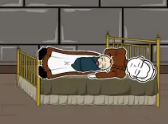 Build UpMain character is treated poorlyOliver works all day and sleeps on the floor. He wears rags and is hungry. Oliver gets kicked out of the workhouse because he asks for some more food. He goes to live on the streets. 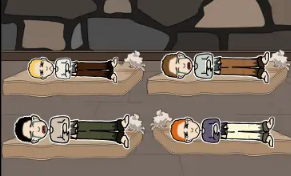 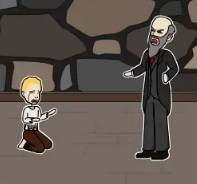 ProblemMain character gets into trouble because of their situationWhilst living on the street he meets another homeless boy who takes him to his shelter. There Oliver meets a man who makes him steal so he can get food. Oliver gets caught stealing and is put in prison.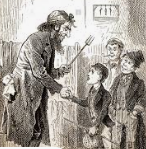 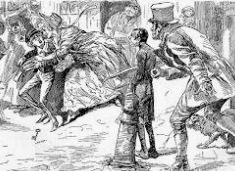 ResolutionMain character overcomes his difficulties Mr Brownlow see Oliver at the prison. He feels sorry for Oliver and decides to take him home and look after him. 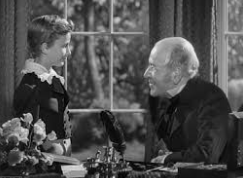 Ending Main character is happy. Oliver gets clean clothes and is treated nicely. Oliver gets adopted by Mr Brownlow and lives in his house and gets to go to school. 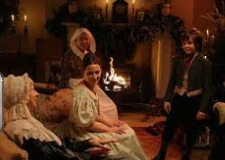 